AGENDA DE PRESIDENCIA DEL MUNICIPIO DE CABO CORRIENTES, JALISCO 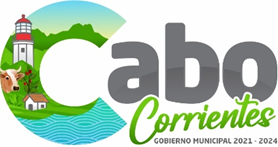 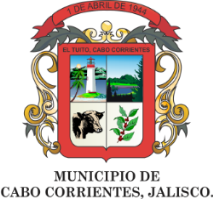 MARZO 2023AGENDA DE PRESIDENCIA DEL MUNICIPIO DE CABO CORRIENTES, JALISCO MARZO 2023AGENDA DE PRESIDENCIA DEL MUNICIPIO DE CABO CORRIENTES, JALISCO MARZO 2023AGENDA DE PRESIDENCIA DEL MUNICIPIO DE CABO CORRIENTES, JALISCO MARZO 2023AGENDA DE PRESIDENCIA DEL MUNICIPIO DE CABO CORRIENTES, JALISCO MARZO 2023AGENDA DE PRESIDENCIA DEL MUNICIPIO DE CABO CORRIENTES, JALISCO MARZO 2023AGENDA DE PRESIDENCIA DEL MUNICIPIO DE CABO CORRIENTES, JALISCO MARZO 2023LUNESMARTESMIÉRCOLESJUEVESVIERNESSÁBADODOMINGO1. ATENCIÓN CIUDADANA 2. REUNION CON JEFES Y DIRECTORES DE LOS DEPARTAMENTOS3.  VISITA A COMUNIDADES PARA VER EL AVANCE DE LAS OBRAS EN PROCESO  4.  ATENCIÓN CIUDADANA EN LOCALIDADES DEL MPIO. 5.  6. SALIDA A SUPERVISAR CAMINOS EN REPARACIÓN EN LAS LOCALIDADES DEL MUNICIPIO  7.   ATENCIÓN CIUDADANA  8.   SALIDA A PUERTO VALLARTA A REUNION9.    ATENCIÓN CIUDADANA EN LOCALIDADES DEL MUNICIPIO  10.  ATENCIÓN CIUDADANA EN LOCALIDADES DEL MUNICIPIO  11. 12. SALIDA A SUPERVISAR CAMINOS EN REPARACIÓN EN LAS LOCALIDADES DEL MUNICIPIO13.   ATENCIÓN CIUDADANA14.    ATENCIÓN CIUDADANA15.   ATENCIÓN CIUDADANA16.    SALIDA A SUPERVISAR CAMINOS EN REPARACIÓN EN LAS LOCALIDADES DEL MUNICIPIO, REUNIÓN CON PERSONAL DE CFE  Y RAMÓN DÉNIZ  17.    REUNIÓN EN GUADALAJARA JALISCO18. REUNIÓN EN GUADALAJARA JALISCO  19.   ATENCIÓN CIUDADANA, SALIDA A EVENTO DEL DÍA DE LOS CAFETALEROS EN IXTLAHUAHUEY C. C.20.   ATENCIÓN CIUDADANA,  REUNIÓN EN LA LOCALIDAD DE CHACALA21.  ATENCIÓN CIUDADANA  22.   ATENCIÓN CIUDADANA23.    REUNIÓN REGIONAL DE LA SECRETARIA DE CULTURA EN ATENGULLO JALISCO CASA DE LA CULTURA  24.  ARRANQUE DE CAMPAÑA DE DESCHATARRISACION EN PLAZA PRINCIPAL DEL TUITO, REUNIÓN INTERMUNICIPAL DE LA JISOC EN CASA DE LA CULTURA, SECCIÓN DE CABILDO, SALIDA A LAS ANIMAS C.C. A REUNIÓN 25.    CARRERA POR LA IGUALDAD DESDE EL CRUCERO A LA PLAZA PRINCIPAL DEL TUITO   26. 27.  REUNIÓN CON JEFES Y DIRECTORES  EN CASA DE LA CULTURA, REUNIÓN DE CABILDO CASA DE LA CULTURA,                                                                                                                               ATENCIÓN CIUDADANA28.  REUNIÓN INFORMATIVA SOBRE LA PLANTACIÓN DE CACAO EN LA LOCALIDAD DE IXTLAHUAHUEY C.C. 29.  REUNIÓN EN EL MUNICIPIO DE SAN SEBASTIÁN DEL OESTE JALISCO, REUNIÓN EN TEHUAMIXTLE, C.C. 30.  ATENCIÓN CIUDADANA 31. VISITA A COMUNIDADES PARA VER EL AVANCE DE LAS OBRAS EN PROCESO 